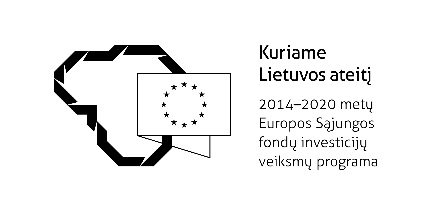 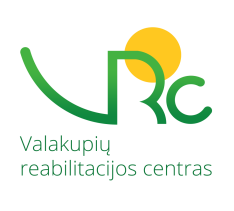 DALYVAVIMO PROJEKTE „SOCIALINIŲ PASLAUGŲ KOKYBĖS GERINIMAS, TAIKANT EQUASS KOKYBĖS SISTEMĄ“ SUTARTIS NR. _______2018 m. ____________ ___ d. VilniusAtsižvelgdami į tai, kad nuo 2017 m. kovo 2 d. VšĮ Valakupių reabilitacijos centras vykdo projektą „Socialinių paslaugų kokybės gerinimas, taikant EQUASS kokybės sistemą“, projekto kodas Nr. 08.4.1-ESFA-V-421-01-0001 (toliau – projektas),VšĮ Valakupių reabilitacijos centras (toliau – Projekto vykdytojas), atstovaujama direktorės Tatjanos Ulbinienės, veikiančios pagal įstaigos įstatus,ir ______________________________________ (toliau – Įstaiga), atstovaujama ___________________________________, veikiančio(-s) pagal _________________________,toliau kartu - Šalys, kiekviena atskirai – Šalis, sudaro šią dalyvavimo projekte „Socialinių paslaugų kokybės gerinimas, taikant EQUASS kokybės sistemą“ sutartį (toliau – Sutartis).ŠALIŲ PAREIŠKIMAI IR GARANTIJOSŠalys pareiškia ir garantuoja, kad:Sutartį sudarė turėdamos tikslą įgyvendinti sutarties sąlygas ir šalių įsipareigojimus;Sutartį sudarė nepažeisdamos ir neturėdamos tikslo pažeisti Lietuvos Respublikos teisės aktų bei savo įstatų ar kitų jų veiklą reglamentuojančių dokumentų;Sutartį sudarė savo gera valia ir siekdamos įvykdyti Sutarties sąlygas.SUTARTIES ObjektasSutarties objektas – Europos socialinių paslaugų kokybės sistemos (toliau – EQUASS) diegimas Įstaigoje, siekiant įgyti EQUASS Assurance sertifikatą.EQUASS kokybės sistemos diegimo veiklos:įstaigų vadovų mokymai (2 d. trukmės);įstaigų koordinatorių mokymai (3 d. trukmės);įstaigų praktiniai mokymai (patirties mainai su moderatoriumi) (2 kartus po 1 d.);praktiniai teoriniai mokymai įstaigų darbuotojams tokiomis temomis kaip individualios paslaugos, įgalinimas, partnerystės efektyvumo matavimas ir kt. (2 d. trukmės);EQUASS diegimas Įstaigoje ir tam skirtos EQUASS konsultantų konsultacijos;EQUASS išorės auditas Įstaigoje. Sutarties Šalių teisės ir pareigos yra nustatytos bei Šalys tarpusavyje bendradarbiauja vadovaujantis šia Sutartimi, projekto finansavimo sutartimi bei EQUASS dokumentais (EQUASS Assurance procedūra, EQUASS Assurance ženklo pripažinimo principai, kriterijai ir rodikliai, EQUASS Etikos kodeksas ir kt.), kuriuos pateiks konsultantas pirmojo susitikimo metu.Projekto vykdytojo išlaidos dėl Įstaigos dalyvavimo projekte ir EQUASS diegimo Įstaigoje preliminariai gali sudaryti apie 12500,00 eurų.ŠALIŲ ĮSIPAREIGOJIMAIProjekto vykdytojas įsipareigoja:paskirti EQUASS konsultantą, teiksiantį Įstaigai pagalbą EQUASS kokybės sistemos diegimo klausimais ir pateikti jo kontaktinius duomenis;kontroliuoti / koordinuoti EQUASS konsultanto darbą;organizuoti sutarties 2.2.1 – 2.2.4 punktuose nurodytus mokymus; informuoti įstaigą apie planuojamų mokymų datas, laiką ir vietą kaip įmanoma anksčiau, bet ne vėliau kaip likus 3 (trims) dienoms iki mokymų; organizuoti EQUASS išorės auditą Įstaigoje;nedelsdamas informuoti Įstaigą jei sustabdoma ar nutraukiama Projekto finansavimo sutartis;organizuojant sutarties 2.2.1 – 2.2.2 p. numatytus mokymus, darbuotojams, kurių įstaigos nutolusios nuo miesto kuriame vyks mokymai daugiau nei 100 km, suteikti apgyvendinimą;Sutarties vykdymo metu susidūrus su aplinkybėmis, trukdančiomis laiku organizuoti mokymus ir kitas veiklas, nedelsiant pranešti Užsakovui apie vėlavimo faktą, numatomą vėlavimo trukmę ir priežastis;kviesti Įstaigos darbuotojus dalyvauti Projekto vykdytojo organizuojamuose projekto viešinimo veiklose ir renginiuose;organizuoti EQUASS poveikio tyrimo atlikimą.Įstaiga įsipareigoja:paskirti koordinatorių, atsakingą už EQUASS kokybės sistemos diegimo proceso koordinavimą Įstaigoje;dalyvauti Projekto vykdytojo organizuojamuose mokymuose, EQUASS poveikio tyrime ir kitose veiklose, susijusiose su EQUASS kokybės sistemos diegimu, taip pat ir Projekto vykdytojo organizuojamose projekto viešinimo veiklose ir renginiuose;sutarties 2.2.1 – 2.2.2 p. numatytų mokymų metu patirtas kelionės ir apgyvendinimo išlaidas kompensuoti savo lėšomis (darbuotojams, kurių įstaigos nutolusios nuo miesto kuriame vyks mokymai daugiau nei 100 km, suteikiamas apgyvendinimas);EQUASS kokybės sistemos diegimą įgyvendinti pagal EQUASS konsultanto patvirtintą diegimo planą ir atlikti vidaus auditą;laiku ir tinkamai vykdyti EQUASS konsultanto rekomendacijas ir nurodymus;EQUASS Assurance diegimo procesą pabaigti ir tinkamai pasiruošti išorės auditui iki 2020-05-31; sėkmingai atlikti išorinį EQUASS kokybės sistemos auditą pagal EQUASS auditoriaus pateiktą audito planą ne vėliau kaip iki 2020-07-31 (šis auditas finansuojamas projekto lėšomis);3 (tris) metus po dalyvavimo projekte pabaigos kasmet pateikti auditoriui audito ataskaitoje pateiktų rekomendacijų įgyvendinimo ataskaitą;tuo atveju, kai 3.2.7 p. numatyto išorės audito metu Įstaiga neįgis EQUASS kokybės sistemos sertifikato, pakartotinį išorės auditą atlikti savo lėšomis, bet ne vėliau kaip iki 2021-12-31; dalyvauti Projekto vykdytojo atrinktų ekspertų atliekamuose EQUASS kokybės sistemos diegimo veiklų stebėsenos ir vertinimo ir (ar) EQUASS poveikio vertinimo tyrimuose;laikytis visų kitų Projekto vykdytojo ir (ar) EQUASS konsultanto nurodymų ir rekomendacijų, o nesilaikant jų, ir (ar) sutarties sąlygų, ir (ar) nutraukus sutartį ne dėl Projekto vykdytojo kaltės, kompensuoti EQUASS diegimui Įstaigoje Projekto vykdytojo patirtas išlaidas pagal Projekto vykdytojo pateiktus dokumentus;užtikrinti iš Projekto vykdytojo gautos ir su Sutarties vykdymu susijusios informacijos konfidencialumą bei apsaugą;bendradarbiauti su Projekto vykdytojo atsakingais darbuotojais, laiku teikti jiems visą prašomą informaciją, sudaryti sąlygas jiems susipažinti su savo veikla ir dokumentais, susijusiais su Sutarties vykdymu Sutarties galiojimo laikotarpiu; ir ne mažiau kaip 3 (tris) metus po Sutarties įgyvendinimo pabaigos;nedelsiant informuoti Projekto Vykdytoją kai tik sužino, kad Įstaigai yra iškeliama bankroto byla, arba ji likviduojama, reorganizuojama, jeigu keičiasi teisinė forma ar teisinis statusas, veiklos pobūdis, arba susidaro kitokia situacija ir tai gali turėti įtakos tinkamam Sutarties įvykdymui;viešinant informaciją, susijusią su šia Sutartimi, nurodyti projekto pavadinimą, Projekto vykdytoją ir naudoti viešinimo ženklus vadovaujantis informacija pateikta https://www.esf.lt/lt/susisiekite-su-mumis/noriu-teikti-paraiska/projektu-viesinimas/72;atsiradus nenumatytoms aplinkybėms, dėl kurių Įstaigos paskirti darbuotojai negali atvykti į mokymus, nedelsiant raštu arba el. paštu informuoti Projekto vykdytoją ir paskirti kitą darbuotoją;vadovaujantis 2014–2020 metų Europos Sąjungos fondų investicijų veiksmų programos 8 prioriteto „Socialinės įtraukties didinimas ir kova su skurdu“ įgyvendinimo priemonės Nr. 08.4.1-ESFA-V-421 „Socialinių paslaugų sistemos stiprinimas“ projektų finansavimo sąlygų aprašu, patvirtintu Lietuvos Respublikos socialinės apsaugos ir darbo ministro 2016 m. lapkričio 14 d. įsakymu Nr. A1-602, per 5 dienas nuo sutarties pasirašymo pateikti Projekto vykdytojui:klausimyną dėl organizacijų atitikties ūkio subjekto sąvokai pagal Sutarties dėl Europos Sąjungos veikimo 107 straipsnio 1 dalies kriterijus, kurio forma skelbiama ES struktūrinių fondų interneto svetainės www.esinvesticijos.lt skiltyje „Dokumentai“ („Paraiškų priedų formos“); „Vienos įmonės“ deklaraciją pagal Komisijos reglamentą, paskelbtą ES struktūrinių fondų interneto svetainės www.esinvesticijos.lt skiltyje „Dokumentai“ („Finansavimo skyrimas“ ir „Paraiškų formos“).NENUGALIMA JĖGA (FORCE-MAJEURE)Šalis atleidžiama nuo atsakomybės už Sutarties neįvykdymą, jeigu ji įrodo, kad tai atsitiko dėl nenugalimos jėgos aplinkybių, kurių ji negalėjo kontroliuoti bei numatyti Sutarties sudarymo metu, ir kad negalėjo užkirsti kelio šių aplinkybių ar pasekmių atsiradimui.Sutarties šalis, negalinti pagal Sutartį vykdyti savo įsipareigojimų dėl nenugalimos jėgos aplinkybių veikimo, privalo raštu apie tai pranešti kitai Sutarties šaliai per penkias (5) dienas nuo tokių aplinkybių atsiradimo.Nenugalimos jėgos aplinkybių sąvoka apibrėžta Lietuvos Respublikos civilinio kodekso 6.212 straipsnyje. Nenugalimos jėgos aplinkybės nustatomos vadovaujantis Atleidimo nuo atsakomybės esant nenugalimos jėgos (force majeure) aplinkybėms taisyklėmis, patvirtintomis Lietuvos Respublikos Vyriausybės 1996 m. liepos 15 d. nutarimu Nr. 840.Nenugalimos jėgos aplinkybėms pasibaigus, Sutartyje numatyti Sutarties šalių įsipareigojimai vykdomi toliau, jei nesusitarta kitaip.KONFIDENCIALUMASŠalys neturi teisės atskleisti tretiesiems asmenims jokios informacijos, kurią gavo ar sužinojo vykdydamos Sutartį. Minėtos informacijos atskleidimas Sutarties šalių darbuotojams turi būti tik tokios apimties, kiek to reikia Sutarties ir projekto finansavimo sutarties vykdymui. Kiekviena Sutarties šalis įsipareigoja išsaugoti visos iš kitos Sutarties šalies gautos informacijos, kuri pagal Lietuvos Respublikos įstatymus yra įslaptinta ar yra komercinė paslaptis, slaptumą ir taip pat įsipareigoja nenaudoti tokios informacijos jokiais kitais tikslais, išskyrus Sutartyje ir projekto finansavimo sutartyje nurodytus tikslus. Kiekviena Sutarties šalis privalo užtikrinti, kad būtų laikomasi Lietuvos Respublikos teisės aktų bei duomenų apsaugos. Už konfidencialios informacijos pagal šią Sutartį atskleidimą kalta Šalis, iškilus su tuo susijusiems nuostoliams, įsipareigoja pilnai juos padengti.Įstaiga pasirašydama šią sutartį sutinka, kad Projekto vykdytojas pateiks duomenis (pvz., darbuotojų asmens duomenis, sutarties sąlygas) projekto įgyvendinančiajai institucijai - Europos socialinio fondo agentūrai, Lietuvos Respublikos socialinės apsaugos ir darbo ministerijai ir kitoms ES struktūrinių fondų paramos naudojimą kontroliuojančioms institucijoms.SUTARTIES GALIOJIMAS IR NUTRAUKIMASŠi Sutartis įsigalioja nuo jos pasirašymo dienos ir galioja iki EQUASS sertifikato gavimo, bet ne ilgiau nei iki 2021-12-31.Jei Įstaiga nesilaiko Sutarties sąlygų ir (arba) pažeidė Lietuvos Respublikos teisės aktus, keičiasi Įstaigos teisinis statusas ir (arba) paaiškėja kitų aplinkybių, kurios gali turėti įtakos tinkamam Sutarties sąlygų įvykdymui, Projekto vykdytojas turi teisę vienašaliu sprendimu nutraukti Sutartį ir pareikalauti grąžinti EQUASS diegimui Įstaigoje Projekto vykdytojo patirtas išlaidas pagal Projekto vykdytojo sprendimo nuostatas.Projekto vykdytojas priskaičiuojant Įstaigai grąžintinas lėšas, įtraukia visas tiesiogines išlaidas, kurios buvo patirtos įgyvendinant šios sutarties 2.2. punkte numatytas veiklas bei 40 proc. netiesioginių lėšų vadovaujantis Socialinės apsaugos ir darbo ministro 2016 m. lapkričio 14 d. įsakymu Nr. A1-602 „Dėl 2014–2020 metų Europos Sąjungos fondų investicijų veiksmų programos 8 prioriteto „Socialinės įtraukties didinimas ir kova su skurdu“ įgyvendinimo priemonės Nr. 08.4.1-ESFA-V-421 „Socialinių paslaugų sistemos stiprinimas“ projektų finansavimo sąlygų aprašo patvirtinimo“.Įstaiga, gavusi sprendimą dėl Sutarties nutraukimo ir reikalavimo grąžinti EQUASS diegimui Įstaigoje Projekto vykdytojo patirtas išlaidas, privalo per sprendime nustatytą terminą įvykdyti sprendime išvardytus reikalavimus ir apie jų įvykdymą informuoti Projekto vykdytoją. Įstaiga, laiku negrąžinus EQUASS diegimui Įstaigoje Projekto vykdytojo patirtų išlaidų, įsipareigoja mokėti 0,02 procento dydžio delspinigius nuo grąžintinos lėšų sumos už kiekvieną pavėluotą dieną.GINČŲ SPRENDIMO TVARKAŠalys įsipareigoja imtis visų priemonių laiku ir sąžiningai įvykdyti visas šios Sutarties sąlygas. Vykdymo metu iškilę nesutarimai sprendžiami derybų keliu, nesutarus Lietuvos Respublikos teisės aktų nustatyta tvarka.Šalys visą laiką privalo bendradarbiauti, kad Šalių nesutarimai nesutrukdytų Projekto vykdytojui įvykdyti savo įsipareigojimus numatytus projekto finansavimo sutartyje. Sutartis sudaryta vadovaujantis Lietuvos Respublikos teise. Sutartis ir atskiros jos nuostatos turi būti aiškinamos vadovaujantis Lietuvos Respublikos teise.KITOS SUTARTIES SĄLYGOSŠios Sutarties papildymai ir pakeitimai galioja, jeigu jie atlikti raštu ir pasirašyti abiejų Šalių įgaliotų atstovų.Visi pranešimai pagal šią Sutartį gali būti daromi el. pašto adresu, faksu ar registruotu laišku Sutartyje nurodytais Šalių adresais ir numeriais. Pasikeitus Šalių kontaktiniams duomenims, Šalis per 5 (penkias) dienas privalo informuoti apie tai kitą Šalį.Ši Sutartis sudaryta dviem vienodą juridinę galią turinčiais egzemplioriais po vieną kiekvienai šaliai.ŠALIŲ REKVIZITAIProjekto vykdytojasVšĮ Valakupių reabilitacijos centrasVaidilutės g. 69, LT-10100 VilniusTel.: (8 5) 247 7543, faksas: (8 5) 247 7542Įmonės kodas: 125015947Direktorė Tatjana Ulbinienė     .......................                                       (parašas)          A.V.Įstaiga      .......................                                                  (parašas)          A.V.